REQUERIMENTO Nº                           814     /11De Informações“Quanto a uma área existente entre as Ruas São Pedro e São Lucas, no bairro Vila Dainese”.Os moradores da Vila Dainese procuraram este vereador questionando informações referentes a uma área existente entre as Ruas São Pedro e São Lucas, pois, nessa área está uma roça com plantação de café e uma casa que foi desabada, por determinação da justiça. Antigamente a casa desabada foi esconderijo e moradia de pessoas de má índole, com a demolição as pessoas se transferiram para a plantação de café, principalmente no período noturno, muito usuários de drogas, segundo os munícipes, está havendo furtos nas residências, frequentemente.   REQUEIRO à Mesa, na forma regimental, após ouvido o Plenário, oficiar ao senhor Prefeito Municipal, solicitando-lhe as seguintes informações:01 – O terreno mencionado acima é pertencente à municipalidade ou particular? 02 – A plantação de café pode ser instalada em área residencial? Se negativo, é possível a remoção da mesma, pois está sendo esconderijo de pessoas maliciosas?03 - Outras informações que julgar pertinente.Palácio 15 de Junho - Plenário Dr. Tancredo Neves, 23 de novembro de 2011.ANTONIO CARLOS RIBEIRO“CARLÃO MOTORISTA”-Vereador-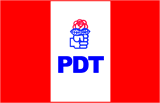 